Year 2 Writing Task – Your own version of ‘Wild Pets’  We know you have all been working hard and trying your best with your home learning. This week we would like you ALL to complete a piece of writing which we will mark and give you some feedback. We would like you to start your English work this week as usual on Hamilton Week 7 day 1, however please only do the comprehension on this day. Then on Tuesday we would like you to do Day 3. This is a lesson on expanded noun phrases. On Wednesday we would like you to skip to day 5 and do the lesson on similies. Both of these lessons will really help you when you are writing your story. To plan your story we would like you to use the story plan Hamilton have given on Day 1. This will help you structure your story. We would like you to write your own version of ‘Wild Pets’. You can use any animal you like. Please make it much more exciting than the one they have given you. Think about the story ‘The Tiger who Came Tea’. What wild things might your animal do? Where will your animal go? Who will meet? Remember to think about your characters carefully. What do they look like? What do they sound like? What kind of personality do they have? You also need to make sure your story has a clear beginning, middle and end. Think about all the times in school we have used a story mountain to help us. Remember to use lots of adjectives and different sentence starters, you know loads of adverbs! Don’t forget to include some expanded noun phrases and if you can we would love to see some similies. Of course, don’t forget our non-negotiables: full stops, capital letters, finger spaces, tricky words and letters on the line. Super neat handwriting please! 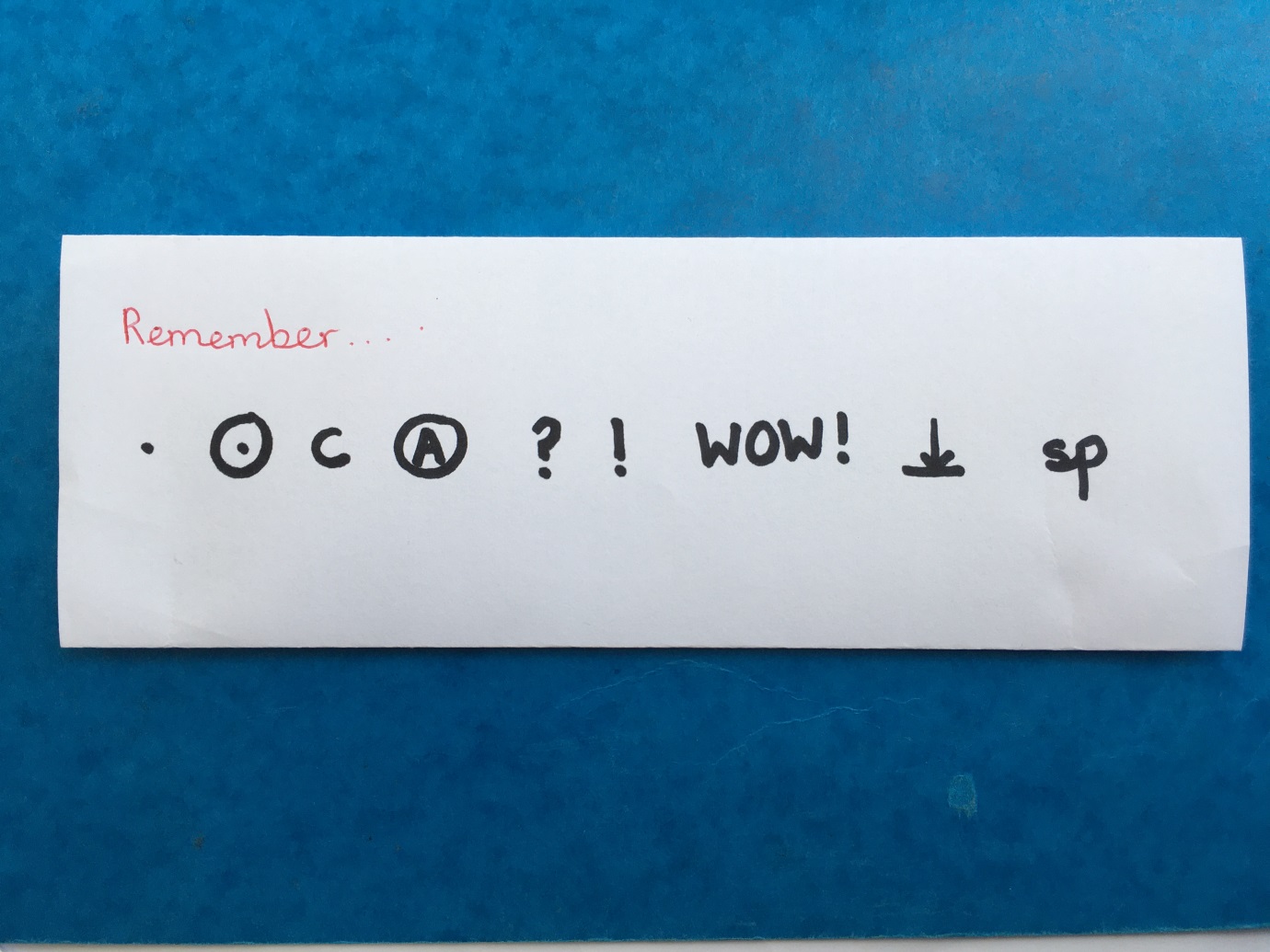 Also please remember to use your use your word book if you are stuck on any difficult words. Try not to ask Mummy or Daddy for too much help as I want to see what you know! Think about your story mountain! You will also have a marking sheet – just like the stickers we use in class.  When you have finished your story, try to self-assess in green against the success criteria, and then ask a member of your family to assess in pencil. If your parents have given you spellings or helped with punctuation please can they put a small coloured dot underneath it so we can see how much you have done independently. We are looking for your very best work, so make sure you give it the time it deserves. Finally when you have finished, email it to Y2homelearning@cardinalnewmanschool.co.uk by June 1st.  You can either scan it or take a photo before sending it. We can’t wait to read your stories, as teachers we love reading children’s writing and it is something we have really missed. We will then return the marking sheet to you so you know what went well and where to improve for next time. Happy Writing, Miss Ward and Miss Nolan 